  Important Points Explanation of Property to be Leased Name 		Date  	The following details on the property have been written in accordance with Article 35 of the Real Estate Act. Please ensure you completely understand all of these essential points.Name of company: Name of representative: Real estate agent: License number:Date license was issued:seal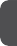 Items recorded in the registry  Main legal restrictionsWater, electricity, gas and sewerage supplyShape and structure when completion (in case of unfinished buildings)Summary of results of inspection of building conditions (for an existing building)State of repair of facilities (in case of completed buildings)Is property within a developed residential land disaster prevention zone?Is property within a landslide disaster warning zone?Is the building inside a tsunami warning zone?Description of asbestos usage surveyDescription of earthquake resistance study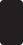 Charges other than rentCancellation of contractCompensation for damages or breach of contractSummary of guarantee system for repayment of any returnable depositsContract period and renewalLimitations on useReturn of security depositProperty management1. Details of bond (under Article 35-2 of the Real Estate Act)If not a member of the Real Estate Transaction Guarantee AssociationIf a member of the Real Estate Transaction Guarantee AssociationWhen you fill out this form, you should be aware of the following:① Regarding I. 1.In the column headed “Items related to rights of ownership,” enter the ownership-related items recorded in the registry’s “Landlord” column: e.g. special agreement on buying back, provisional registration, notice of registration and distress.② Regarding I. 2.Pick out the applicable legislation from below and enter it under the column “Title of legislation,” and briefly state the restrictions under the law in the column of “Summary of restrictions.”③ Regarding I. 3.In the column headed “Notes,” enter any charges for use of facilities.④ Regarding I. 6.The facilities entered in the “Facility” column are examples for a residential building. For commercial property, add facilities important for the type of business, such as air-conditioning and elevators.⑤ Regarding II. 5.State clearly which contract applies to the property: regular or fixed-term rental contract, or the lifelong lease contract.⑥ If there is not enough space in any column, write on a separate sheet, noting the correspondingcolumn heading and item number on the form.Designated agent for this transactionNamesealDesignated agent for this transactionRegistration No.（　　　　）Designated agent for this transactionPlace of businessTel:　　　（　　　）PropertyNamePropertyLocationPropertyApartment No.PropertyFloor area㎡ (official record:	㎡)PropertyType and constructionName and address of landlordName and address of landlordItems related to rights other than ownership (Renter)Details of ownership(Landlord)Items related to rights of ownershipItems related to rights other than ownership (Renter)Owner	Name:Address:Title of ActSummary of restrictionsSummary of restrictionsFacilities ready for immediate useFacilities ready for immediate useProjected future servicesNotesWaterpublic・private・wellyear	month	day public・private・wellElectricityyear	month	dayGascity・propaneyear	month	day city ・ propaneSewerageyear	month	dayShape and structureStructure and finishes of components, interior and exteriorFacility installation and structureInspection of building conditions conducted?YesNoSummary of results of inspection of building conditionsFacilityExistingTypeOtherKitchenToiletBathWater heaterGas stoveHeating/air conditioningAre asbestos usage survey results on record?YesNoContents of asbestos usage surveyHas an earthquake resistance study been performed?YesNoContents of earthquake resistance studyAmountPurpose1234Whether or not deposits are guaranteedYes	・	NoProcedure if guarantee system is resorted toPeriodFrom   year     month      day To	year month day          years monthsRegular Rental ContractPeriodFrom   year     month      day To	year month day          years monthsFixed-term Rental ContractPeriodFrom   year     month      day To	year month day          years monthsLifelong Lease ContractDetails regarding renewalLimitations on use of propertyLimits to exclusive areas in buildings under multiple ownershipOtherLimitations on other usesName(of agent)(Registration No. under Article 46, Paragraph 1, Subparagraph 2 of the Act on Advancement of Proper Condominium Management or registration no. under Article  5,  Paragraph 1, Subparagraph 2 of the Rental Residential Property Manager Registration Regulations)Address of main officeReal Estate Transaction Guarantee AssociationNameReal Estate Transaction Guarantee AssociationAddressReal Estate Transaction Guarantee AssociationLocation of officeOffice where bond is deposited NameLocationOffice where bond is deposited NameLocationSummary of results of inspection of building conditions (for use in explanation of important matters)(Wooden/steel-frame construction)Date preparedDate preparedDate preparedDate preparedBuildingBuildingBuildingResidence of:Residence of:Residence of:Residence of:Residence of:Residence of:Residence of:Residence of:Residence of:Residence of:Residence of:Residence of:BuildingAddressAddressResidence No.Site No.Residence No.Site No.Residence No.Site No.Residence No.Site No.Residence No.Site No.Residence No.Site No.Residence No.Site No.Residence No.Site No.Residence No.Site No.Residence No.Site No.Residence No.Site No.Residence No.Site No.Building(If multi-family dwelling)(If multi-family dwelling)Name of condominium etc.Room No.Room No.Room No.Room No.No.BuildingType of structureType of structure□ Wooden	□ Steel frame	□ Other (e.g., mixed structure)□ Wooden	□ Steel frame	□ Other (e.g., mixed structure)□ Wooden	□ Steel frame	□ Other (e.g., mixed structure)□ Wooden	□ Steel frame	□ Other (e.g., mixed structure)□ Wooden	□ Steel frame	□ Other (e.g., mixed structure)□ Wooden	□ Steel frame	□ Other (e.g., mixed structure)□ Wooden	□ Steel frame	□ Other (e.g., mixed structure)□ Wooden	□ Steel frame	□ Other (e.g., mixed structure)□ Wooden	□ Steel frame	□ Other (e.g., mixed structure)□ Wooden	□ Steel frame	□ Other (e.g., mixed structure)□ Wooden	□ Steel frame	□ Other (e.g., mixed structure)□ Wooden	□ Steel frame	□ Other (e.g., mixed structure)BuildingFloorsFloorsAboveground:	floor(s)/underground:	floor(s)Aboveground:	floor(s)/underground:	floor(s)Aboveground:	floor(s)/underground:	floor(s)Total floor areaTotal floor areaTotal floor areaTotal floor aream2m2m2m2m2Inspection of building conditionsDate of this inspectionDate of this inspectionInspection of building conditionsCategory of inspectionCategory of inspection□ Detached residence□ Multi-family dwelling etc.	( □ Detached type	□ Building type )□ Detached residence□ Multi-family dwelling etc.	( □ Detached type	□ Building type )□ Detached residence□ Multi-family dwelling etc.	( □ Detached type	□ Building type )□ Detached residence□ Multi-family dwelling etc.	( □ Detached type	□ Building type )□ Detached residence□ Multi-family dwelling etc.	( □ Detached type	□ Building type )□ Detached residence□ Multi-family dwelling etc.	( □ Detached type	□ Building type )□ Detached residence□ Multi-family dwelling etc.	( □ Detached type	□ Building type )□ Detached residence□ Multi-family dwelling etc.	( □ Detached type	□ Building type )□ Detached residence□ Multi-family dwelling etc.	( □ Detached type	□ Building type )□ Detached residence□ Multi-family dwelling etc.	( □ Detached type	□ Building type )□ Detached residence□ Multi-family dwelling etc.	( □ Detached type	□ Building type )□ Detached residence□ Multi-family dwelling etc.	( □ Detached type	□ Building type )Inspection of building conditionsPresence of any degradation etc.Presence of any degradation etc.Any degradation etc. based on standards for inspection of building conditions? (Also fill out “Presence of any degradation etc. of individual components” below.)Any degradation etc. based on standards for inspection of building conditions? (Also fill out “Presence of any degradation etc. of individual components” below.)Any degradation etc. based on standards for inspection of building conditions? (Also fill out “Presence of any degradation etc. of individual components” below.)Any degradation etc. based on standards for inspection of building conditions? (Also fill out “Presence of any degradation etc. of individual components” below.)Any degradation etc. based on standards for inspection of building conditions? (Also fill out “Presence of any degradation etc. of individual components” below.)Any degradation etc. based on standards for inspection of building conditions? (Also fill out “Presence of any degradation etc. of individual components” below.) □ Y	□ N □ Y	□ N □ Y	□ N □ Y	□ N □ Y	□ N □ Y	□ NInspection of building conditionsPresence of any degradation etc. of individual componentsNote: Cross out any components not present in the subject building with two lines.Inspected components related to key structures for structural resilienceInspected components related to key structures for structural resilienceInspected components related to key structures for structural resilienceInspected components related to key structures for structural resilienceInspected components related to structures for keeping out rainwater etc.Inspected components related to structures for keeping out rainwater etc.Inspected components related to structures for keeping out rainwater etc.Inspected components related to structures for keeping out rainwater etc.Inspected components related to structures for keeping out rainwater etc.Inspected components related to structures for keeping out rainwater etc.Inspected components related to structures for keeping out rainwater etc.Inspected components related to structures for keeping out rainwater etc.Inspection of building conditionsPresence of any degradation etc. of individual componentsNote: Cross out any components not present in the subject building with two lines.Degradation etc.Y N Could not be investigatedDegradation etc.Y N Could not be investigatedDegradation etc.Y N Could not be investigatedDegradation etc.Y N Could not be investigatedDegradation etc.Y N Could not be investigatedInspection of building conditionsPresence of any degradation etc. of individual componentsNote: Cross out any components not present in the subject building with two lines.FoundationBase and floor assemblyFloorPillars and beamsExterior walls and eavesBalconyInterior wallsCeilingsRoof trussOther(Termite damage) (Rot, corrosion) (Inspection of reinforcement arrangements) (Concrete compression strength)FoundationBase and floor assemblyFloorPillars and beamsExterior walls and eavesBalconyInterior wallsCeilingsRoof trussOther(Termite damage) (Rot, corrosion) (Inspection of reinforcement arrangements) (Concrete compression strength)□  □  □□  □  □□  □  □□  □  □□  □  □□  □  □□  □  □□  □  □□  □  □□  □  □□  □  □□  □  □□  □  □□  □  □□  □  □□  □  □□  □  □□  □  □□  □  □□  □  □□  □  □□  □  □□  □  □□  □  □□  □  □□  □  □Exterior wallsEavesBalconyInterior wallsCeilingsRoof trussRoofExterior wallsEavesBalconyInterior wallsCeilingsRoof trussRoofExterior wallsEavesBalconyInterior wallsCeilingsRoof trussRoofExterior wallsEavesBalconyInterior wallsCeilingsRoof trussRoofExterior wallsEavesBalconyInterior wallsCeilingsRoof trussRoofExterior wallsEavesBalconyInterior wallsCeilingsRoof trussRoof□  □  □□  □  □□  □  □□  □  □□  □  □□  □  □□  □  □□  □  □□  □  □□  □  □□  □  □□  □  □□  □  □□  □  □Inspection of building conditions conducted byName of inspectorName of inspectorInspection of building conditions conducted byName of agency training inspector and completion certificate No.Name of agency training inspector and completion certificate No.Inspection of building conditions conducted byType of architect qualificationType of architect qualification□ Class I	□ Class II	□ Wooden structure□ Class I	□ Class II	□ Wooden structure□ Class I	□ Class II	□ Wooden structure□ Class I	□ Class II	□ Wooden structure□ Class I	□ Class II	□ Wooden structure□ Class I	□ Class II	□ Wooden structure□ Class I	□ Class II	□ Wooden structure□ Class I	□ Class II	□ Wooden structure□ Class I	□ Class II	□ Wooden structure□ Class I	□ Class II	□ Wooden structure□ Class I	□ Class II	□ Wooden structure□ Class I	□ Class II	□ Wooden structureInspection of building conditions conducted byArchitect registration No.Architect registration No.□ Minister’s registration	No.□ Governor’s registration□ Minister’s registration	No.□ Governor’s registration□ Minister’s registration	No.□ Governor’s registration□ Minister’s registration	No.□ Governor’s registration□ Minister’s registration	No.□ Governor’s registration□ Minister’s registration	No.□ Governor’s registration□ Minister’s registration	No.□ Governor’s registration□ Minister’s registration	No.□ Governor’s registration□ Minister’s registration	No.□ Governor’s registration□ Minister’s registration	No.□ Governor’s registration□ Minister’s registration	No.□ Governor’s registration□ Minister’s registration	No.□ Governor’s registrationInspection of building conditions conducted byName of affiliated officeName of affiliated officeInspection of building conditions conducted byArchitectural office registration No.Architectural office registration No.Governor’s registration	No.Governor’s registration	No.Governor’s registration	No.Governor’s registration	No.Governor’s registration	No.Governor’s registration	No.Governor’s registration	No.Governor’s registration	No.Governor’s registration	No.Governor’s registration	No.Governor’s registration	No.Governor’s registration	No.Summary of results of inspection of building conditions (for use in explanation of important matters)Steel-reinforced concrete construction etc.Date preparedDate preparedDate preparedDate preparedBuildingBuildingBuildingResidence of:Residence of:Residence of:Residence of:Residence of:Residence of:Residence of:Residence of:Residence of:Residence of:Residence of:Residence of:BuildingAddressAddressResidence No.Site No.Residence No.Site No.Residence No.Site No.Residence No.Site No.Residence No.Site No.Residence No.Site No.Residence No.Site No.Residence No.Site No.Residence No.Site No.Residence No.Site No.Residence No.Site No.Residence No.Site No.Building(If multi-family dwelling)(If multi-family dwelling)Name of condominium etc.Room No.Room No.Room No.No.BuildingType of structureType of structure□ Steel-reinforced concreate structure □ Steel-frame reinforced concreate structure □ Other(e.g., mixed structure)□ Steel-reinforced concreate structure □ Steel-frame reinforced concreate structure □ Other(e.g., mixed structure)□ Steel-reinforced concreate structure □ Steel-frame reinforced concreate structure □ Other(e.g., mixed structure)□ Steel-reinforced concreate structure □ Steel-frame reinforced concreate structure □ Other(e.g., mixed structure)□ Steel-reinforced concreate structure □ Steel-frame reinforced concreate structure □ Other(e.g., mixed structure)□ Steel-reinforced concreate structure □ Steel-frame reinforced concreate structure □ Other(e.g., mixed structure)□ Steel-reinforced concreate structure □ Steel-frame reinforced concreate structure □ Other(e.g., mixed structure)□ Steel-reinforced concreate structure □ Steel-frame reinforced concreate structure □ Other(e.g., mixed structure)□ Steel-reinforced concreate structure □ Steel-frame reinforced concreate structure □ Other(e.g., mixed structure)□ Steel-reinforced concreate structure □ Steel-frame reinforced concreate structure □ Other(e.g., mixed structure)□ Steel-reinforced concreate structure □ Steel-frame reinforced concreate structure □ Other(e.g., mixed structure)□ Steel-reinforced concreate structure □ Steel-frame reinforced concreate structure □ Other(e.g., mixed structure)BuildingFloorsFloorsAboveground:	floor(s)/underground:	floor(s)Aboveground:	floor(s)/underground:	floor(s)Aboveground:	floor(s)/underground:	floor(s)Total floor areaTotal floor areaTotal floor areaTotal floor areaTotal floor aream2m2m2m2Inspection of building conditionsDate of this inspectionDate of this inspectionInspection of building conditionsCategory of inspectionCategory of inspection□ Detached residence□ Multi-family dwelling etc.	(	□ Detached type	□ Building type )□ Detached residence□ Multi-family dwelling etc.	(	□ Detached type	□ Building type )□ Detached residence□ Multi-family dwelling etc.	(	□ Detached type	□ Building type )□ Detached residence□ Multi-family dwelling etc.	(	□ Detached type	□ Building type )□ Detached residence□ Multi-family dwelling etc.	(	□ Detached type	□ Building type )□ Detached residence□ Multi-family dwelling etc.	(	□ Detached type	□ Building type )□ Detached residence□ Multi-family dwelling etc.	(	□ Detached type	□ Building type )□ Detached residence□ Multi-family dwelling etc.	(	□ Detached type	□ Building type )□ Detached residence□ Multi-family dwelling etc.	(	□ Detached type	□ Building type )□ Detached residence□ Multi-family dwelling etc.	(	□ Detached type	□ Building type )□ Detached residence□ Multi-family dwelling etc.	(	□ Detached type	□ Building type )□ Detached residence□ Multi-family dwelling etc.	(	□ Detached type	□ Building type )Inspection of building conditionsPresence of any degradation etc.Presence of any degradation etc.Any degradation etc. based on standards for inspection of building conditions? (Also fill out “Presence of any degradation etc. of individual components” below.)Any degradation etc. based on standards for inspection of building conditions? (Also fill out “Presence of any degradation etc. of individual components” below.)Any degradation etc. based on standards for inspection of building conditions? (Also fill out “Presence of any degradation etc. of individual components” below.)Any degradation etc. based on standards for inspection of building conditions? (Also fill out “Presence of any degradation etc. of individual components” below.)Any degradation etc. based on standards for inspection of building conditions? (Also fill out “Presence of any degradation etc. of individual components” below.)Any degradation etc. based on standards for inspection of building conditions? (Also fill out “Presence of any degradation etc. of individual components” below.)Any degradation etc. based on standards for inspection of building conditions? (Also fill out “Presence of any degradation etc. of individual components” below.)Any degradation etc. based on standards for inspection of building conditions? (Also fill out “Presence of any degradation etc. of individual components” below.)□ Y	□ N□ Y	□ N□ Y	□ N□ Y	□ NInspection of building conditionsPresence of any degradation etc. of individual componentsNote: Cross out any components not present in the subject building with two lines.Inspected components related to key structures for structural resilienceInspected components related to key structures for structural resilienceInspected components related to key structures for structural resilienceInspected components related to key structures for structural resilienceInspected components related to structures for keeping out rainwater etc.Inspected components related to structures for keeping out rainwater etc.Inspected components related to structures for keeping out rainwater etc.Inspected components related to structures for keeping out rainwater etc.Inspected components related to structures for keeping out rainwater etc.Inspected components related to structures for keeping out rainwater etc.Inspected components related to structures for keeping out rainwater etc.Inspected components related to structures for keeping out rainwater etc.Inspection of building conditionsPresence of any degradation etc. of individual componentsNote: Cross out any components not present in the subject building with two lines.Degradation etc.Y N Could not be investigatedDegradation etc.Y N Could not be investigatedDegradation etc.Y       N   Could not be investigatedDegradation etc.Y       N   Could not be investigatedDegradation etc.Y       N   Could not be investigatedInspection of building conditionsPresence of any degradation etc. of individual componentsNote: Cross out any components not present in the subject building with two lines.FoundationFloorPillars and beamsExterior wallsBalcony and common corridorInterior wallsCeilingsOther(Inspection of reinforcement arrangements)(Concrete compression strength)FoundationFloorPillars and beamsExterior wallsBalcony and common corridorInterior wallsCeilingsOther(Inspection of reinforcement arrangements)(Concrete compression strength)□  □  □□  □  □□  □  □□  □  □□  □  □□  □  □□  □  □□  □  □□  □  □□  □  □□  □  □□  □  □□  □  □□  □  □□  □  □□  □  □□  □  □□  □  □□  □  □□  □  □Exterior walls Interior wallsCeilingsRoofExterior walls Interior wallsCeilingsRoofExterior walls Interior wallsCeilingsRoofExterior walls Interior wallsCeilingsRoofExterior walls Interior wallsCeilingsRoof□  □  □□  □  □□  □  □□  □  □□  □  □□  □  □□  □  □□  □  □□  □  □□  □  □□  □  □□  □  □Inspection of building conditions conducted byName of inspectorName of inspectorInspection of building conditions conducted byName of agency training inspector and completion certificate No.Name of agency training inspector and completion certificate No.Inspection of building conditions conducted byType of architect qualificationType of architect qualification□ Class I	□ Class II	□ Wooden structure□ Class I	□ Class II	□ Wooden structure□ Class I	□ Class II	□ Wooden structure□ Class I	□ Class II	□ Wooden structure□ Class I	□ Class II	□ Wooden structure□ Class I	□ Class II	□ Wooden structure□ Class I	□ Class II	□ Wooden structure□ Class I	□ Class II	□ Wooden structure□ Class I	□ Class II	□ Wooden structure□ Class I	□ Class II	□ Wooden structure□ Class I	□ Class II	□ Wooden structure□ Class I	□ Class II	□ Wooden structureInspection of building conditions conducted byArchitect registration No.Architect registration No.□  Minister’s registration□  Governor’s registration□  Minister’s registration□  Governor’s registration□  Minister’s registration□  Governor’s registration□  Minister’s registration□  Governor’s registration□  Minister’s registration□  Governor’s registrationNo.No.No.No.No.No.No.Inspection of building conditions conducted byName of affiliated officeName of affiliated officeInspection of building conditions conducted byArchitectural office registration No.Architectural office registration No.Governor’s registration	no.Governor’s registration	no.Governor’s registration	no.Governor’s registration	no.Governor’s registration	no.Governor’s registration	no.Governor’s registration	no.Governor’s registration	no.Governor’s registration	no.Governor’s registration	no.Governor’s registration	no.Governor’s registration	no.